Организация здоровьесберегающего образовательного пространствасредствами предмета «физическая культура»Мастер-класс «Здоровье развивающие подвижные игры в начальной школе»Проводит В.И. Суслов, учитель физической культуры школы-интернат «Кадетский корпус».Подвижная игра-соревнование на тему сказки «Золушка».Цель: использование подвижных игр для всестороннего и гармоничного развития детей.Задачи: совершенствование двигательных действий и физических качеств через подвижные игры (быстроты, выносливости, ловкости, координации, силы); укрепление функциональных систем организма; формирование психологических свойств организма (логическое мышление, воображение, память и т. д.) и положительных эмоций; формирование дружной и согласованной работы; формирование нравственных качеств (организованности, самостоятельности, воспитание дружбы и товарищества)   Инвентарь и оборудование: разноцветные фишки (по120-150 фишек одного цвета, в зависимости от количества играющих), ведерки или корзины, секундомер. Место проведения: спортзал, спортивная площадка.               Подготовка.    Все играющие строятся по командам в шеренги. Для каждой команды определяют свой цвет фишек.  Описание игрыЯ думаю, все очень хорошо знакомы с этой сказкой. Так вот, в этой сказке злая мачеха задала много работы   Золушке, что бы та не смогла поехать с ней и ее дочерями на бал. И одной из тех работ было отделить горох от чечевицы. Вот и вам предстоит побывать в роли Золушки и отделить горох от чечевицы (цветные фишки) и попасть на бал во дворец . По сигналу руководитель игры подбрасывает все фишки вверх и когда они рассыплются, одна из команд (по жребию) начинает сбор фишек. Каждый игрок команды берет в  руки по 2 фишки и относит их в свое ведерко или корзину (одно для гороха, другое для чечевицы ). Как будут собраны все фишки , время останавливается. Выигрывает команда , затратившая наименьшее время на сбор фишек. Правила игры Все выполнять по команде руководителя. Игра считается законченной, когда будут собраны все фишки и игроки займут свое место. Собирать за 1 раз можно только по две фишки. За каждую  фишку другого цвета в ведерке прибавляется 1 секунда. Из играющих выбираются два помощника, которые следят за правильным сбором цветных фишек.Варианты игры   1.Играют две команды одновременно. Каждая команда собирает фишки только одного цвета. Колличество фишек увеличивается в два раза. Игра проходит без учета времени.Подведение итогов игры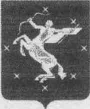 АДМИНИСТРАЦИЯ ГОРОДСКОГО ОКРУГА ХИМКИМуниципальное бюджетное  общеобразовательное учреждениешкола - интернат «Кадетский корпус» г.ХимкиПодвижная игра-соревнование на тему сказки «Золушка».Составил учитель физической культуры В.И.Суслов2016